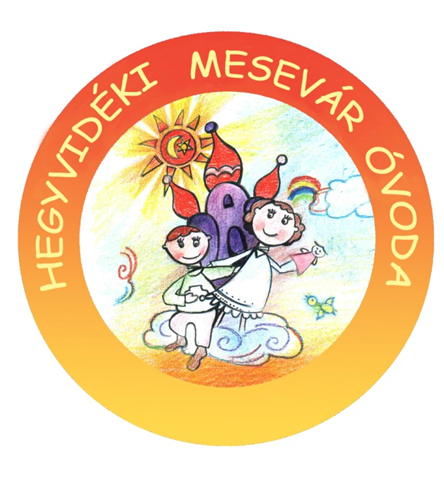 HÁZIREND2016OM: 201281TartalomjegyzékAz óvoda a gyermek hároméves korától a tankötelezettség kezdetéig nevelő intézmény. (CXC. tv. 8. § 1. bek.)1997. évi XXXI. tv. a Gyermek védelméről és gyámügyi igazgatásrólAz óvoda házirendje a gyermeki jogok és kötelességek gyakorlásával, a gyermekek óvodai életrendjével kapcsolatos rendelkezéseket állapítja meg, a Hegyvidéki Mesevár Óvoda Mesevár Pedagógiai Programjának megfelelően, az óvoda Szervezeti és Működési Szabályzatával összhangban működik. A házirendben meghatározandó kérdéseket a következő jogszabályok határozzák meg:2011. évi CXC törvény a nemzeti köznevelésről és az idevonatkozó végrehajtási rendeletek; A nevelési-oktatási intézmények működéséről és a köznevelési intézmények névhasználatáról szóló 20/2012. (VIII. 31.) EMMI rendeletNevelőtestületi határozatokÓvodavezető: Bátyai ÉvaAz óvoda telefonszáma: 1/393-51-90II. Az intézmény adataiElnevezése: Hegyvidéki Mesevár ÓvodaCíme: 1125 Budapest, Diós árok 1-3.Az intézmény típusa: ÓvodaAlapítója: Budapest, Főváros XII. kerület Hegyvidéki ÖnkormányzatFenntartója: Budapest, Főváros XII. kerület, Hegyvidéki ÖnkormányzatÓvodai csoportok száma: 11Engedélyezett gyermeklétszám: 275 főAlapító okirat száma: - 59/2009.(V.14.)- 2009.05.14.213/2009.(IX.17.)- 2009.09.28.301/2010.(XII.9.)- 2010.12.16.93/2011.(VII.7.)- 2011.07.18.12/2013.(I.31.)- 2013.02.08.VIII/17540/2015- 2015.03.19.VIII/88641/2/2016- 2016.05.20.VIII/88641/2016- 2016.05.20.Alapító okirat kelte: 2009. V. 14.Alapítás időpontja: 2009. június 1.Jogállása: Önállóan működő intézmény, vállalkozási tevékenységet nem folytat. Tevékenységi köre: szakágazati besorolás: 851020 Óvodai nevelésAdószáma: 15768849243Számlaszám: 12001008-01336983-00100004OM azonosító szám: 201281Óvodai felvétel, átvétel eljárási rendjeA felvétel, átvétel feltételei, követelményei, eljárási rendje:Felvételre jelentkezni a Fenntartó által kiadott Hegyvidéki Óvodai jelentkezési lapon lehet.Az óvodába a gyermek 3. életévének betöltése után vehető fel. Óvodai nevelésben az iskolába járáshoz szükséges fejlettség eléréséig részesülhet.Az a gyermek, aki augusztus 31-ig betölti 6. életévét, tanköteles. Az óvodavezető adhat engedélyt további egy évre az óvodai neveléshez. Amennyiben a szülő és az óvoda nem tud megegyezni, a szakértői bizottság döntése alapján történik a gyermek további nevelése. Az a gyermek, akinek iskolaérettségi vizsgálat keretében a szakértői bizottság javasolja, további 1 évig óvodai ellátásban részesül. A szülő kötelessége, hogy biztosítsa gyermeke számára / a törvény 72 § 1. bekezdése alapján / óvodai nevelésben való részvételét. A gyermek abban az évben, amelynek augusztus 31. napjáig a harmadik életévét betölti, a nevelési év kezdő napjától legalább napi négy órában óvodai foglalkozáson vesz részt. (CXC. tv. 8. § 2. bek.) Az óvoda köteles felvenni-átvenni azt a gyermeket, aki az harmadik életévét betölti. A felvételről, átvételről az óvoda vezetője dönt.Az óvodai kötelezettség a törvényben előírt életkortól kötelem azzal a felhatalmazó rendelkezéssel együtt, hogy a gyermek külön eljárásban felmenthető. A felmentés nem jön létre beiratkozás cselekménye nélkül. A napi négy órában óvodai nevelésre kötelezett gyermek szülője, amennyiben a gyermek az óvodai kötelezettségét külföldön teljesíti, köteles arról a beiratkozás idejének utolsó határ napját követő tizenöt napon belül írásban értesíteni a gyermek lakóhelye szerint illetékes jegyzőt.(rendelet 20.§.(2))Az óvodai felvétel minden évben az Emberi Erőforrások Minisztériuma Oktatási Államtitkársága által kiadott időpontban történik. A Hegyvidéki Önkormányzat helyi felvételi rendje szabályozza az év közben történt felvételeket. Üres férőhely esetén folyamatos felvételre is van lehetőség február 28-ig.A gyerekek csoportba történő beosztása az intézmény vezetőjének döntési jogkörébe tartozik. A gyermekcsoport általában az azonos korú gyermekek egy csoportba történő beosztásával kerül kialakításra. Ennek megfelelően intézményünkben egy-egy csoportba általában közel azonos korú gyermekek járnak, szükség szerint a létszámtól és korosztályi összetételtől függően vegyes csoport kialakítására is sor kerülhet.Beiratkozás okmányai:Az óvodai beiratkozáskor be kell mutatni, szülő hozzájárulásával fénymásolandó és a jelentkezési laphoz csatolandó okmányokat:A gyermek nevére kiállított lakcímet igazoló hatósági igazolványa szülő személyi azonosító és lakcímet igazoló hatósági igazolványáta gyermek születési anyakönyvi kivonatáta gyermek TAJ kártyájátA felvétel, elutasítás rendje:A felvételt és az elutasítást az óvoda vezetője és a felvételi, elutasító bizottság, illetve a Hegyvidéki Önkormányzat Oktatási és Közművelődési Irodája állapítja meg.A felvételről és elutasításról a szülő, gondozó határozatot kap, elutasítás, átirányítás esetén fellebbezési jogával élhet.Nevelési év rendje A nevelési év minden év szeptember 1-től augusztus 31-ig tart: Szeptember 1-től május 31-ig szorgalmi idő.Június 1-től augusztus 31-ig nyári óvodai élet, nyári szünet a fenntartó által meghatározott időpontban.Aktív nevelési idő: 9.00-15.00 óráigAz óvoda nyári időszakban hathétig tart zárva, a nyári zárás időpontját a fenntartó határozza meg. Ez alatt a kerület egyes óvodái – az előzetesen kialakított zárási rend alapján- ügyeletet biztosítanak. A szülőket minden év február 15-ig faliújságon tájékoztatjuk a zárás időpontjáról. Az iskolai téli szünet ideje alatt a kerületben egy ügyeletes óvoda működik. Az őszi-, tavaszi iskolai szünet alatt –a befizetett létszámtól függően-, összevont csoporttal működünk.A nevelés nélküli munkanapokat évente 5 alkalommal tartunk, melyről legkésőbb 7 nappal előbb tájékoztatjuk a szülőket. Amennyiben a szülő igényli, a gyermekek felügyeletét ezeken a napokon más kerületi óvoda látja el.Az óvoda nyitvatartási rendjeAz óvoda öt napos munkarendben üzemel, hétfőtől- péntekig.Napi nyitva tartása: 630 – 1730-ig (szülői igények figyelembevételével)A reggeli érkezés folyamatos, 630 – 900- ig. Ünnepélyek, óvodai rendezvények alkalmával az óvoda óvodavezetői engedéllyel eltérhet a 17.30-as zárás időpontjától.Felügyelet, ügyelet biztosításának szabályai:Az óvoda vezetője szükség esetén a maximális csoport létszám betartásával, tömeges hiányzás esetén, illetve 16 órától csoport összevonást rendelhet el.Aki ebéd után szeretné hazavinni gyermekét, kérjük, 1245 percig érkezzen meg, mert későbbi időpontban zavarja a gyermekek nyugodt pihenését.Érkezéskor a gyermeket minden esetben kérjük az óvodapedagógusnak átadni, mert felelősséget csak ebben az esetben vállalunk a gyermekek testi épségéért. Az óvodába lépéskor szülői nyilatkozat alapján adjuk ki a gyermeket más családtagnak. Ezen szerepel a megbízott felnőtt neve, személyigazolvány száma.A gyermeket idegennek csak a szülő írásbeli engedélye alapján adunk ki, melyen szerepelnie kell az illető nevének, címének, személyigazolvány számának.14 éven aluli gyermek, rokon nem viheti haza az óvodás gyermeket. 14 év feletti családtagnak a gyermeket csak szülői engedéllyel, írásba adott meghatalmazás alapján adunk ki. A szülők válása esetén csak a bírói ítélet korlátozhatja a gyermek óvodából való elvitelét bármelyik szülő számára. Az óvoda nem láthatási és kapcsolattartási terület.A szülők egymás közti vitás kérdését az óvodapedagógus és egyetlen munkatárs sem köteles rendezni. Kizárólag hivatalos bírósági megkeresésre adunk a gyermekről és a családban tapasztaltakról tájékoztatást.A szülő megérkezése után gyermeke épségéért ő felel. A Munkavédelmi Szabályzat és a Budapest Főváros Kormányhivatala Népegészségügyi Szakigazgatási Szerv előírása alapján, valamint a kialakított szokás-szabály rendszer betartatásáért a délutáni érkezés után a gyermekeikkel együtt kérjük az óvoda épületét és az udvarát elhagyni. Az óvodapedagógusok csak azoknak a gyermekeknek a testi épségéért vállalnak felelősséget, akiknek a szülei nem tartózkodnak a gyermek közelében. A csoportból és az udvarról való távozás után a szülő felel a gyermek biztonságáért, a gyerekekre az óvodai normarendszer, a szokások, szabályok a szülő jelenlétében is érvényesek.Az óvoda tornatermét és egyéb helyiségeit óvodapedagógus, dajka felügyelete nélkül a gyermekek nem használhatják. A gazdasági bejáratot, a tálaló konyhát és az óvoda egyéb kiszolgáló helyiségeit csak az egészségügyi könyvvel rendelkező óvodai dolgozók használhatják.Kérjük, a gyermekek biztonsága érdekében a kaput és a bejárati ajtót minden esetben tolózárral zárják be maguk után. A tolózárat gyermek nem kezelheti.Az óvodapedagógussal egyeztetve az óvodába be lehet hozni olyan tárgyat, amelyhez a gyermek ragaszkodik, az otthonra emlékezteti. (Pl.: Kispárna, pokróc, alvó játék stb.) Játékokat a pedagógussal egyeztetve, naponta egyet hozhatnak, épségükért, illetve a behozott tárgyak eltűnéséért nem tudunk felelősséget vállalni.Nem szabad olyan tárgyat az óvodába hozni, amely veszélyezteti a gyermekek épségét, a higiéniát, egészségkárosító és az óvoda nevelési elveivel ellentétes. Az ékszerek használata az óvodában balesetvédelmi okokból nem javasolt, a szülő saját felelősségére használhatja a gyermek. Az öltözőben és az udvaron a gyermekek étkeztetését mellőzni szükséges. Az óvoda területén a gyermekek egyéni etetése tilos, a többi gyermek előtt nem etikus, valamint az óvoda tisztán tartását hátráltatja.Gyermekeink nevelésében kiemelt hangsúlyt kap a társas kapcsolatok és viszonyok kialakítása, fejlesztése. Így elsajátítják, hogyha megérkeznek értük az óvodába, játékukat helyére téve elköszönnek társaiktól, óvónőjüktől és megtisztelve szüleiket, hozzátartozóikat nem várakoztatják meg őket. A gyermekek csoportba történő vissza – visszaküldése e nevelési területtel ellentétes, ezért nem lehetséges.Az ünnepek rendje, az óvodán kívüli rendezvények szabályaiAz óvoda saját pedagógiai programja az SZMSZ és az éves munkaterv tartalmazza az óvoda ünnepeit, a jeles napokat, a rendezvényeket, ennek értelmében azt is, melyek azok, amelyeken szülők és hozzátartozók is részt vesznek.A közös ünnepeken, rendezvényeken kérjük, hogy a felnőttek és a gyermek családtagok igazodva a helyi szokásokhoz, óvják a berendezési tárgyakat, az óvoda értékeit, vegyék figyelembe a kialakított szabályokat.A közös kirándulásokat megbeszélés előzi meg, melynek fontosabb pontjait írásban is átadjuk. Az abban foglaltak betartását kérjük.  Külön szolgáltatásainkMinden nevelési év elején felmérést készítünk a szülők igényeiről. Kérésüket figyelembe véve az óvodavezetője engedélyezi azokat a szolgáltatásokat, amelyek az óvoda alapfeladatát nem sértik. Azokat az igényeket helyezzük előtérbe, amelyek a helyi nevelési programban megfogalmazott célokat, a feladatok megvalósulását segítik, valamint az óvoda adottságai, körülményei, személyi feltételei lehetővé teszik.Az óvoda különfoglalkozásokat (hittan, foci, néptánc stb.) kizárólag az aktív fejlesztési időn kívül szervezhet, az óvodavezető által nevelési év elején kialakított rend alapján.A szülő írásban jelentkezik a foglalkozást vezető szakembernél, aki az összesített listát megküldi az óvodavezetőnek. A foglalkozás vezetője a szülővel való írásbeli megállapodás alapján teljes felelősséggel tartozik a gyermekért.A foglalkozás vezetője teljes felelősséggel tartozik a gyermek testi épségéért és biztonságáért. Gondoskodik továbbá esetleges öltöztetéséről, a gyermekek szüleihez történő visszakísérésről, az óvoda és a foglalkozás vezetője közti írásos megállapodás alapján.A foglalkozásról, távolmaradással kapcsolatos szabályokA gyermek távolmaradásának, mulasztásának igazolására vonatkozó rendelkezések:20/2012 EMMI (VIII. 31.) 51.§A mulasztást akkor kell igazoltnak tekinteni, ha a szülő telefonon vagy szóban bejelentette: A gyermek beteg vagy más okból nem tud óvodába jönni.A gyermek fertőző beteg.Ha a gyermek beteg volt, de előzetesen az óvodában nem tudtak róla.A gyermek egyéb alapos indok miatt nem tudott óvodalátogatási kötelezettségének eleget tenni.Hosszabb távollét esetén (pl. külföldi vagy vidéki tartózkodás) a szülő írásban kérelmezi az óvodavezetőtől a gyermek óvodai jogviszonyának fenntartását, a hiányzás jóváhagyását. Erre az óvodavezető írásban válaszol. Amennyiben a gyermek valamilyen oknál fogva távol volt az óvodától, nyilatkozat kitöltésével igazolja, hogy az ott felsorolt betegségekben nem szenvedett. (ld. Függelék 1.-2.)A gyermek, betegség után csak orvosi igazolással vehető be. A gyógyulást követően az igazolást az óvodába érkezéskor a pedagógusnak át kell adni. Fertőző betegség esetén a jogszabályoknak megfelelő orvosi igazolással vehető be a közösségbe a gyermek.Tetvesség esetén a gyermek az óvodába csak akkor hozható be, ha a serkéket maradéktalanul eltávolították otthon. Ez a további fertőzés elkerülése miatt szükséges.Amennyiben a gyermek 10 napnál többet igazolatlanul hiányzik, az óvoda vezetője köteles értesíteni a gyermek tényleges tartózkodási helye szerint illetékes jegyzőt és a gyermekjóléti szolgálatot.Mulasztás- igazolatlanHa a gyermek, távolmaradását nem igazolják, a mulasztás igazolatlan.Ha a gyermek az Nkt. 8. § (2) bekezdése alapján vesz részt óvodai nevelésben, és egy nevelési évben igazolatlanul öt nevelési napnál többet mulaszt az óvoda vezetője- a gyermekvédelmi és gyámügyi feladat- és hatáskörök ellátásáról, valamint a gyámhatóság szervezetéről és illetékességéről szóló 331/2006. (XII. 23.) Korm. rendeletben foglaltakkal összhangban - értesítia) a gyermek tényleges tartózkodási helye szerint illetékes gyámhatóságot és a gyermekjóléti szolgálatot.Az értesítést követően a gyermekjóléti szolgálat az óvoda haladéktalanul intézkedési tervet készít, amelyben a mulasztás okának feltárására figyelemmel meghatározza a gyermeket veszélyeztető és az igazolatlan hiányzást kiváltó helyzet megszüntetésével, a gyermek óvodába járásával teljesítésével kapcsolatos, továbbá a gyermek érdekeit szolgáló feladatokat.Ha a gyermek az Nkt. 8. § (2) bekezdése alapján vesz részt az óvodai nevelésben, és az igazolatlan mulasztása egy nevelési évben eléri a tíz nevelési napot, az óvoda vezetője a mulasztásról tájékoztatja az általános szabálysértési hatóságot.Ha a gyermek az Nkt. 8. § (2) bekezdése alapján vesz részt az óvodai nevelésben, és igazolatlan mulasztása egy nevelési évben eléri a húsz nevelési napot, az óvoda vezetője haladéktalanul értesíti a gyermek tényleges tartózkodási helye szerint illetékes gyámhatóságot.A szabálysértésekről, a szabálysértési eljárásról és a szabálysértési nyilvántartási rendszerről szóló 2012. évi II. törvény 247. § c) pontja szerinti szabálysértési tényállás megvalósulásához szükséges mulasztás mértéke az adott nevelési évben összesena) az Nkt. 8. § (2) bekezdése alapján óvodai nevelésben részt vevő gyermek esetén tizenegy nap.Az óvodai jogviszony megszűnésének szabályai, eljárási rendjeAz óvodai jogviszony megszűnik:Amennyiben a szülő más óvodába íratja gyermekét, előre kell jeleznie a titkárságon. Amennyiben szakértői bizottság javaslatára speciális intézménybe helyezik át a gyermeket.Iskolába megyA jegyző a szülő kérelmére engedélyt adott a gyermek óvodából való kimaradására.Óvoda köteles gyermek esetén a megfelelő nyomtatvány kitöltésével kell igazolni az új óvoda nevét és címét, ahová a gyermeket elvitték.A gyermekekre vonatkozó védő-óvó előírások, szabályokAz SZMSZ-ben meghatározottak szerint az óvodavezető az óvoda orvosával tartja a kapcsolatot. A védőnő szükség esetén az óvodába járó gyermekek rendelkezésére áll. Tanácsot ad, elvégzi az iskola érettséghez kapcsolódó egészségügyi vizsgálatokat, amennyiben a szülő igényli, a kijelölt rendelőben. Havonta tisztasági szűrést végez.A gyermekfogászatról évente egyszer jönnek fogászati szűrésre.Az intézmény gondoskodik a rábízott gyermekek felügyeletéről, a nevelés egészséges és biztonságos feltételeinek megteremtéséről, a gyermekbaleseteket előidéző okok feltárásáról és megszüntetéséről. Gasztroenterológus szakvélemény alapján biztosítjuk a táplálékallergiás gyermekek ellátását. Az étrendet szakszerűen, az előírásoknak megfelelően az FH Gastro KFT.-vel jogviszonyban álló, dietetikus szakember állítja össze.Szülő által behozott élelmiszert a gyermeknek nem adunk. Kivételt képez ez alól a születésnapi torta, vagy egyéb édesség, gyümölcs. A torta és az édesség csak ellenőrzött kereskedőtől szerezhető be, a vásárlást igazoló szelvénnyel együtt vesszük be és ételmintát veszünk belőle.Az óvodában dolgozók gyógyszert nem adhatnak be a gyermekeknek. Kivételt képez, ha nagyon indokolt esetben, kizárólag orvosi utasítással a gyermek állandó gyógyszerszedésre kényszerül. Ebben az esetben igazolással az óvodapedagógusnak a gyógyszert átadva adja be az óvodapedagógus a gyógyszert.Gyógyszerkészítményeket vagy az egészségre káros egyéb eszközöket, szereket az öltöző szekrényekben vagy a gyermekek által könnyen elérhető helyen hagyni TILOS!Ha a gyermek az óvodában betegszik meg, a szülőket azonnal értesítjük. Ilyen esetben, elengedhetetlen a beteg gyermek sürgős elszállítása az óvodából, a többi gyermek egészségvédelme érdekében.Fertőző megbetegedés esetén azt azonnal jelentsék az óvodavezetőnek, illetve az óvodapedagógusnak. A balesetek megelőzésére külön leírásban rendelkezünk. Lsd. Udvari játékok használata, illetve a szokás-normarendszer a pedagógiai programban.Baleset esetén azonnal értesítjük a szülőt. Amennyiben azonnali ellátást igényel a gyermek, a szülővel telefonon történt megbeszélés alapján orvoshoz visszük. Ha a szülőt nem tudjuk elérni, a gyermek állapotától függően visszük orvoshoz.A szülő írásbeli nyilatkozat ellenében saját orvosához viheti a gyermeket ellátásra. Baleset esetén jegyzőkönyvet készítünk, melyet a jogszabályban előírt szerveknek továbbítunk.Rendkívüli esemény, bombariadó esetén az óvodavezetőt azonnal tájékoztatni kell. Amennyiben nem érhető el, az SZMSZ-ben meghatározott helyettesítési rend alapján az arra kijelölt személy az illetékes.A gyermekvédelemről szóló törvény a gyermek védelméről és gyámügyi igazgatásról szól. A törvény a gyermek védelmére irányuló lehetőségeket foglalja magába.  Pl. pénzbeli juttatás, személyes gondoskodás keretébe tartozó alapellátások, szakellátások, valamint hatósági intézkedések.A gyermekvédelmi törvény a megelőzés fontosságát hangsúlyozza, a pedagógusok és a szakemberek számára. A gyermekvédelemmel kapcsolatban a pedagógus kötelessége, hogy tiszteletben tartsa a gyermek személyiségét, a család világnézeti és vallási elgondolásait és értékrendjét. Intézményünkben a gyermek- és ifjúságvédelmi feladatokat a nevelőtestület egy tagja látja el, aki az intézményvezető megbízásával dolgozik. Szervezi, irányítja, és személyes részvétellel elősegíti e szempontok érvényesülését, a védőnővel, az óvodavezetővel és az intézmény nevelőtestületével együttműködve. Továbbá ellátja a tehetséggondozással, beilleszkedési-, magatartási zavarok korrekciójával, a hátrányos helyzetű gyermekek felzárkóztatásával kapcsolatos feladatokat. Felderíti a gyermekeket veszélyeztető okokat, és törekszik a káros hatások megelőzésére és ellensúlyozására. Szükség esetén a gyerekek érdekében intézkedéseket kezdeményez. A gyermek- és ifjúságvédelemmel kapcsolatos feladatok ellátását a gyermekjóléti szolgálat segíti. Szükség esetén felveszi a kapcsolatot a gyámügyi hatósággal.Az óvodai bejáráshoz, a jogviszonyból származó jogok és kötelezettségek gyakorlásához, teljesítéséhez a nem szükséges dolgok bevitelét korlátozzuk, amennyiben az az egészségre káros, balesetveszélyes. A bekövetkezett károkért nem vállalunk felelősséget.Az óvoda épületében, játszóudvarán. valamint az intézmény 5 méteres körzetben TILOS A DOHÁNYZÁS!Az óvoda helyiségeinek, eszközeinek használataAz óvoda bejárata az Alsó svábhegyi út felöli két kapun közelíthető meg. Az emeleti csoportok a főbejáraton, a földszinti csoportok a kiskapun keresztül érhetők el.A földszinten található tornaterembe felnőttnek és gyermek hozzátartozónak belépni nem lehet, kivételt képez ez alól, ha rendezvény van.Az óvoda csúszdáit, udvari játékait, helyiségeit, tornatermét a szülő jelenlétében csak akkor használhatják a gyermekek, ha erre a pedagógustól engedélyt kapnak, illetve rendezvények alkalmával. Kérjük, rendezvények alkalmával váltócipőt hozzanak magukkal vagy használjanak lábzsákot.A szülők kézmosás céljából a gyermeköltözőben található falikutat használhatják. A gyermekmosdóba, wc-be szülő lábzsákkal léphet be. A csoportszobába utcai cipővel belépni tilos, váltó cipő, illetve lábzsák használata kötelező. A gyermek öltözőszekrényéből a fölösleges holmikat vigyék haza, a zsúfoltság elkerülése és az öltözködési szokások kialakítása érdekében.Az öltöző szekrényekben értéktárgyakat ne hagyjanak, eltűnésükért felelősséget nem vállalunk.A jó idő beköszöntével a gyermekeket délután is kivisszük az udvarra. A délutáni levegőztetés alkalmával mindkét szinten elhelyezkedő udvart használjuk, az alsó kaput 16.30 órakor bezárjuk. Ilyenkor a főbejárat használható.Fizetési kötelezettséggel kapcsolatos szabályokTérítési díjak- étkezési kedvezmény A gyermekek napi háromszori étkezésének megszervezése, és biztosítása (szülői igénynek megfelelően) az óvoda feladata.Az étkezések:tízóraiebéduzsonnaA tárgyhónapot követő időszakra minden hónap 15-ig a http://hegyvidek.menzakartya.hu oldalon a szülőnek kell megrendelnie gyermeke óvodai étkezését.Az étkezések megrendelése a Menza informatikai rendszeren keresztül történik. Ha megrendeli a szülő gyermeke étkezését, díjbekérő kerül kiállításra, melyet a szülő e-maiben kap meg. A díjbekérőn szereplő összeg befizetése után készül el a számla. Amennyiben nem történik meg a befizetés a díjbekérőn jelzett fizetési határidőre, a szülő e-mail-ben értesítést kap az elmaradásról. Kéthavi mulasztás után a szülő nem tud rendelni ebédet, mindaddig, míg a tartozás kiegyenlítésre nem kerül. Az étkezési térítési díjakkal kapcsolatos észrevételeket az óvoda vezetőjével, vagy az általa megbízott személlyel lehet egyeztetni. A Gyvt. 21/B.§ (1) bekezdés a) pontja szerint az óvodai gyermekétkeztetés igénybevételéhez a szülőknek nyilatkozniuk kell minden nevelési év elején, illetve változások esetén. A nyilatkozatot a gazdasági irodában kell leadni.Ingyenes étkezés1997. évi XXXI. törvény a gyermekek védelméről és a gyámügyi igazgatásról törvény alapján:151. § (5) A gyermekétkeztetés során az intézményi térítési díj 100%-át normatív kedvezményként kell biztosítani (a továbbiakban: ingyenes étkezés)a) a óvodai nevelésben részesülő gyermek után, haaa) rendszeres gyermekvédelmi kedvezményben részesül,ab) tartósan beteg vagy fogyatékos, vagy olyan családban él, amelyben tartósan beteg vagy fogyatékos gyermeket nevelnek,ac) olyan családban él, amelyben három vagy több gyermeket nevelnek,ad) olyan családban él, amelyben a szülő nyilatkozata alapján az egy főre jutó havi jövedelem összege nem haladja meg a kötelező legkisebb munkabér személyi jövedelemadóval, munkavállalói, egészségbiztosítási és nyugdíjjárulékkal csökkentett összegének 130%-át, vagyae) nevelésbe vették; (5b) Az ingyenes vagy kedvezményes étkezés jogosultsági feltételeinek fennállását a személyes gondoskodást nyújtó gyermekjóléti alapellátások és gyermekvédelmi szakellátások térítési díjáról és az igénylésükhöz felhasználható bizonyítékokról szóló kormányrendeletben foglaltak szerint kell igazolni.(6) A normatív kedvezmény csak egy jogcímen vehető igénybe.(9) A gyermek lakóhelye szerint illetékes önkormányzat, illetve - ha a gyermek nem állami fenntartású nevelési intézményben részesül étkezésben - a nevelési intézmény vezetője - a nem állami fenntartó által megállapított szabályok keretei között - a gyermek egyéni rászorultsága alapján további gyermekenkénti kedvezményt állapíthat meg.(10) A normatív kedvezmény megállapításához közös háztartásban élőként kell figyelembe vennia) a tizennyolc éven aluli,b) a huszonöt évesnél fiatalabb, köznevelési intézményben nappali rendszerű oktatásban részt vevő vagy felsőoktatási intézményben nappali képzésben tanuló, ésc) életkortól függetlenül a tartósan beteg vagy súlyos fogyatékosgyermeket, kivéve a nevelőszülőnél ideiglenes hatállyal elhelyezett gyermeket, valamint a nevelőszülőnél elhelyezett nevelésbe vett gyermeket és utógondozói ellátásban részesülő fiatal felnőttet.(10a) Az (5) bekezdés a) pont ad) alpontjában meghatározott összeg számításánál - a kérelem benyújtásának időpontjában - közös háztartásban élő családtagként kell figyelembe venni az egy lakásban együtt lakó, ott bejelentett lakóhellyel vagy tartózkodási hellyel rendelkezőa) szülőt, a szülő házastársát vagy élettársát,b) (10) bekezdés szerinti gyermeket,c) az a) és b) pontba nem tartozó, a Ptk. családjogra irányadó szabályai alapján a szülő vagy házastársa által eltartott rokont.(10b) A családbafogadó gyám a saját és a gyámsága alatt álló gyermek tekintetében is kérheti az ingyenes vagy kedvezményes étkezésre való jogosultság megállapítását, ha az (5) vagy (5a) bekezdésben meghatározott feltételek valamelyik gyermek tekintetében fennállnak. Az (5) bekezdés a) pontac) alpontja és az (5a) bekezdés b) pontja szerinti esetben a családbafogadó gyám saját gyermekeinek és a gyámsága alatt álló gyermekeknek a számát össze kell adni. A (10a) bekezdés alkalmazásában szülő alatt a családbafogadó gyámot is érteni kell.Menzakártya használat:minden gyermek névre szóló menzakártyát kap, melyet naponta érkezéskor az óvoda bejáratánál elhelyezett terminálon a szülőnek érvényesítenie kell, ezzel igazolva, hogy gyermeke aznap jelen van az óvodában és elfogyasztja a részére megrendelt étkezést. a kiadott menzakártyáért a szülő felel, a kártya elvesztése esetén a szülő fizetési kötelezettséggel tartozik,óvodai jogviszony megszűnése esetén a kártyát a gazdasági irodában le kell adni.A gyermek intézményi jogviszonyának megszűnése, vagy egyéb ok miatt a visszatérítés a szülő írásos kérelme alapján a befizetett és lemondott napok számának megfelelő mértékben, a megadott számlaszámra történő visszautalással történik.Az étkezés lemondásának rendje:minden nap 9 óráig a Menzakártya rendszer online felületéntárgynapi lemondásra nincs mód, legkorábban másnaptól él a lemondásbetegség esetén sem automatikus a lemondás, a szülőknek kell ezt megtenniehiányzás esetén az ingyenesen étkező gyermekek ebédjét is le kell mondani.Lemondás esetén a térítési díjat a rendszer automatikusan jóváírja a következő számla összegéből.Gyermekek fejlődésének nyomon követéseAz óvoda saját pedagógiai programmal rendelkezik, mely meghatározza az iskolába lépéshez szükséges érettség kritériumait, az ezzel kapcsolatos dokumentumok, személyiséglap vezetését. Az óvodába való beiratkozást követően adatlapot töltenek ki a szülők, fogadóóra keretében anamnézist vesznek fel a gyermekről. A szülők számára a személyiség lap nyitott dokumentum, melyről fogadóórán tájékozódhat.  A személyiség lapokat az adatvédelmi rendelkezéseknek megfelelően tároljuk és semmisítjük meg.A szülő kötelessége, hogy figyelemmel kísérje gyermeke fejlődését, s ehhez megadjon minden tőle elvárható segítséget és rendszeres kapcsolatot tartson a gyermekével foglalkozó pedagógusokkal.Az iskolába lépés előtti nevelési év második felében összegző személyiséglap készül. A szülő joga, hogy hozzájáruljon a gyermek személyiséglapjának továbbításához, amennyiben a gyermek valamelyik kerületi iskolába nyert felvételt. Szülői beleegyezés esetén az óvoda a fenntartó önkormányzat rendelkezése alapján továbbítja a lapokat a kerületi iskolába.Egyéni fejlesztésre szoruló gyermekek ellátásaA logopédiai ellátás ingyenes szolgáltatás. Az utazó logopédus megadott órarend szerint foglalkozik a gyermekekkel. A logopédus vizsgálati eredményeit az általa tartott fogadóórákon tekinthetik meg. A szülők kérhetnek szakmai véleményt.A fejlesztőpedagógus javaslata alapján a gyermek ingyenes fejlesztésben részesül.A XII. kerületi, hegyvidéki családok gyermeknevelési, családterápiás kezelés esetén ingyenesen vehetik igénybe a Budapest Főváros Pedagógiai Szakszolgálat,XII. kerületi tagintézményeinek szolgáltatásait. Sajátos nevelési igényű, kiemelt figyelmet igénylő gyermekek ellátásaA beszédfogyatékos és hallássérült gyermekek kezelését utazó gyógypedagógus, logopédus végzi, éves munkaterv alapján.A magatartási-, beilleszkedési-, tanulási zavarok leküzdésében fejlesztőpedagógus, szükség esetén utazó gyógypedagógus segít éves munkaterv alapján.A fejlesztő pedagógus feladatát éves munkaterv alapján végzi.A szülők megfelelő tájékoztatást kapnak a szakemberektől gyermekük állapotáról.Kiemelkedő képességű gyermekek gondozása nagycsoportban             A gyermekek szüleik segítségével, az óvodapedagógusok ajánlásával nagycsoportos kortól választhatnak a három féle tevékenységből, melyen heti egy alkalommal vesznek részt a délelőtt folyamán.Tevékenységi területek:Kézműves technikák fejlesztése----  „Művész-vár”Mozgás koordináció fejlesztése---- „Mocorgó-vár”Kreatív,logikus gondolkodás fejlesztése----„Tudás-vár”Gyermekek öltözködésének rendjeA csoportszobákban elengedhetetlen a kényelmes viselet. Javasolt rövidnadrág, szoknya, rövid ujjú felsőrész, könnyű váltó cipő, szandál, mely a gyermekek lábát jól tartja. Amennyiben a pedagógus úgy ítéli meg, hogy az szükséges, a gyermekeket napközben átöltözteti. A zsákban legyen váltóruha.Az udvari tartózkodáshoz saját jellel ellátott szabadidő- vagy tréningruhát kérünk. Téli, havas hónapokra váltó overáll javasolt. Testnevelés foglalkozásokhoz kérünk jellel ellátott tornazsákban tornacipőt (vagy olyan talpú, egyszerűen felhúzható cipőt, amely nem csúszik), zoknit, kisnadrágot és pólót vagy tornaruhát. Gyermekek jogai:A gyermeknek joga, hogyképességeinek, érdeklődésének, adottságainak megfelelő nevelésben részesüljön, képességeit figyelembe véve – a jogszabályban meghatározott jogát szabadon érvényesítvea nevelési intézményben biztonságban és egészséges környezetben neveljék, óvodai életrendjét pihenőidő, szabadidő, testmozgás beépítésével, sportolási, étkezési lehetőség biztosításával életkorának és fejlettségének megfelelően alakítsák ki,nemzetiségi hovatartozásának megfelelő nevelésben részesüljön,egyházi köznevelési intézményben vagy magán köznevelési intézményben vegye igénybe az óvodai, ellátást.személyiségi jogait, így különösen személyiségének szabad kibontakoztatásához való jogát, önrendelkezési jogát, cselekvési szabadságát, családi élethez és magánélethez való jogát a nevelési intézmény tiszteletben tartsa, e jogának gyakorlása azonban nem korlátozhat másokat ugyanezen jogainak érvényesítésében, továbbá nem veszélyeztetheti a saját és társai, a nevelési intézmény alkalmazottai egészségét, testi épségét, valamint a művelődéshez való jog érvényesítéséhez szükséges feltételek megteremtését, fenntartását,állapotának, személyes adottságának megfelelő megkülönböztetett ellátásban - különleges gondozásban, rehabilitációs célú ellátásban - részesüljön, és életkorától függetlenül a pedagógiai szakszolgálat intézményéhez forduljon segítségért,az oktatási jogok biztosához forduljon.Gyermekek jutalmazásának elvei és formái A gyermekek jutalmazásánál az egyenlő bánásmód elvének figyelembevételével járunk el.A gyermeket tőle elvárhatónál jobb teljesítményéért az intézményben az alábbiak szerint jutalmazni kell.A jutalmazásnál a pedagógus figyelembe veszi a gyermek fejlettségét, fejlődésének ütemét, egyéni képességeit!A jutalom fajtákÖsztönzőAz ösztönző jutalom a biztatás! Bízunk a gyermekben, hogy a teljesítménye sikeres lesz! A bíztatás a tevékenység végzése alatt történik, hogy a megoldásban a gyermek jó úton halad!Értékelő-minősítő jutalomÉrtékelő-minősítő- a tevékenységet követőn történik, az elvégzett feladat elismerését jelenti.A jutalmazás, a jó teljesítményt követő visszajelzés!A visszajelzés fajtái pl. dicséret, simogatás, pozitív kiemelés a csoport előtt, megtapsolás, jutalom megbízatás.Szülők jogai, kötelességei, a Szülői Szervezet működéseA szülő kötelessége:Gondoskodjon a gyermeke testi, értelmi, érzelmi, és erkölcsi neveléséről.Biztosítsa gyermeke számára az óvodai nevelésben való részvételét gyermeke fejlődésének érdekében működjön együtt az intézménnyel.Elősegítse gyermekének közösségbe történő beilleszkedését, a magatartási szabályok elsajátítását.Megtegye a szükséges intézkedéseket gyermeke jogainak érvényesítése érdekében.Figyelemmel kísérje gyermeke fejlődését.Gyermekével megjelenjen a nevelési tanácsadáson, továbbá biztosítsa gyermekének az iskolapszichológusi vizsgálaton és a fejlesztő foglalkozásokon való részvételt, ha a pedagógus vagy a nevelőtestület erre javaslatot tesz.Tartsa tiszteletben az óvoda pedagógusainak, alkalmazottainak emberi méltóságát, és jogait, tanúsítson tiszteletet irántuk.Rendszeres kapcsolatot tartson a gyermekével foglalkozó pedagógusokkal.Ha óvodáztatási támogatásban részesül, napi 6 órát legalább az óvodában kell gyermekének tartózkodnia.A szülő jogai:A gyermekek nagyobb csoportját érintő bármely kérdésben tájékoztatást kérhet a nevelési intézmény vezetőjétől.Megismerje az óvodai pedagógiai programot, SZMSZ-t, Házirendet. Minden szülő kézhez kapja az óvoda Házirendjét, és aláírásukkal igazolják ennek tudomásul vételét.A nevelési év elején, szeptember hónapban nyilatkozik arról, hogy mely óvodai programokon és mely vizsgálatokon vehet részt gyermeke. Ezek az alábbiak:Séta, kirándulás, óvodán kívüli helyszíni programok, fotózás, publikáció-pl. honlapon való megjelenés, orvos, fogorvos, pszichológus, logopédus.A felsoroltak köre az óvoda programjainak bővülésével, illetve a jogszabályok változásával változhat.Az óvoda fakultatív hit- és vallásoktatást kérésére megszervezze és az azzal kapcsolatos működés során együttműködjön az érdekelt egyházi jogi személlyel.Gyermeke fejlődéséről, magatartásáról érdemi tájékoztatást, a neveléshez tanácsokat, segítséget kapjon.Az óvoda által meghirdetett nyilvános ünnepségeken, rendezvényeken, kirándulásokon, nyílt napokon részt vegyen.A szülő joga, hogy gyermeke neveléséhez igénybe vegye a pedagógiai szakszolgálat intézményét. A halmozottan hátrányos helyzetű gyermek szülőjét megilleti a jog, hogy anyagi támogatást kapjon, amennyiben a gyermeket negyedik életévében beíratja az óvodába.A törvényben, illetve külön jogszabályban meghatározott ráruházott egyetértési- és véleményezési jogot gyakoroljon.A szülői szervezet:A szülők az intézmény működését, munkáját segítő érintő kérdésekben véleményezési, javaslattevő joggal rendelkező szülői szervezetet hozhatnak létre.A szülői szervezet működésének részletes szabályait külön jogszabály állapítja meg.Egyetértési és véleményezési jogával él a törvényben és a jogszabályban meghatározottak szerint.Kapcsolattartás, együttműködés formái a szülőkkel: Szülői értekezlet, a munkatervben meghatározottak alapján,nyilvános ünnepélyek, nyíltnapok,fogadóórák,családlátogatások,gyermekvédelmi ellátást igénylő esetben évente több alkalommal családlátogatás,gyermekvédelmi intézkedéseken keresztül,az óvodai rendezvények, programok, kirándulások közös szervezése során,faliújságon, honlapon elhelyezett információkon keresztül,előre egyeztetett időpontban a vezetővel vagy a pedagógussal,a csoportban való közös játék során, előre egyeztetett időpontban.A házirendre vonatkozó tájékoztatás, megismertetés rendjeMagasabb jogszabály és az intézményi SZMSZ szabályozza a Házirend elfogadásának és ismertetésének módját.A Házirend megismerését és tudomásul vételét a szülők aláírásukkal igazolják.A Házirend olvasható az óvoda honlapján vagy megtalálható az irodában.Jogszabályi hivatkozások3. oAz intézmény adatai3. oÓvodai felvétel, átvétel eljárási rendje4. o.Nevelési év rendje5. o.Az óvoda nyitvatartási rendjeFelügyelet, ügyelet biztosításának szabályai5. o.Az ünnepek rendje, az óvodán kívüli rendezvények szabályai7. o.Külön szolgáltatásaink7. o.A foglalkozásról, távolmaradással kapcsolatos szabályok7. o.Az óvodai jogviszony megszűnésének szabályai, eljárásrendje9. o.A gyermekekre vonatkozó védő-óvó előírások, szabályok9. o.Az óvoda helyiségeinek, eszközeinek használata10. o.Fizetési kötelezettséggel kapcsolatos szabályok11. o.Gyermekek fejlődésének nyomon követése13. o.Egyéni fejlesztésre szoruló gyermekek ellátása13. o.Sajátos nevelési igényű, kiemelt figyelmet igénylő gyermekek ellátása13. o.Kiemelkedő képességű gyermekek gondozása nagycsoportban14. o.Gyermekek öltözködésének rendje14. o.Gyermekek jogai14. o.Gyermekek jutalmazásának elvei15. o.Szülők jogai, kötelességei, a Szülői Szervezet működéseKapcsolattartás, együttműködés formái a szülőkkel15. o.16. o.A Házirendre vonatkozó tájékoztatás, megismertetés rendje16. o.Legitimációs Záradék17. o.